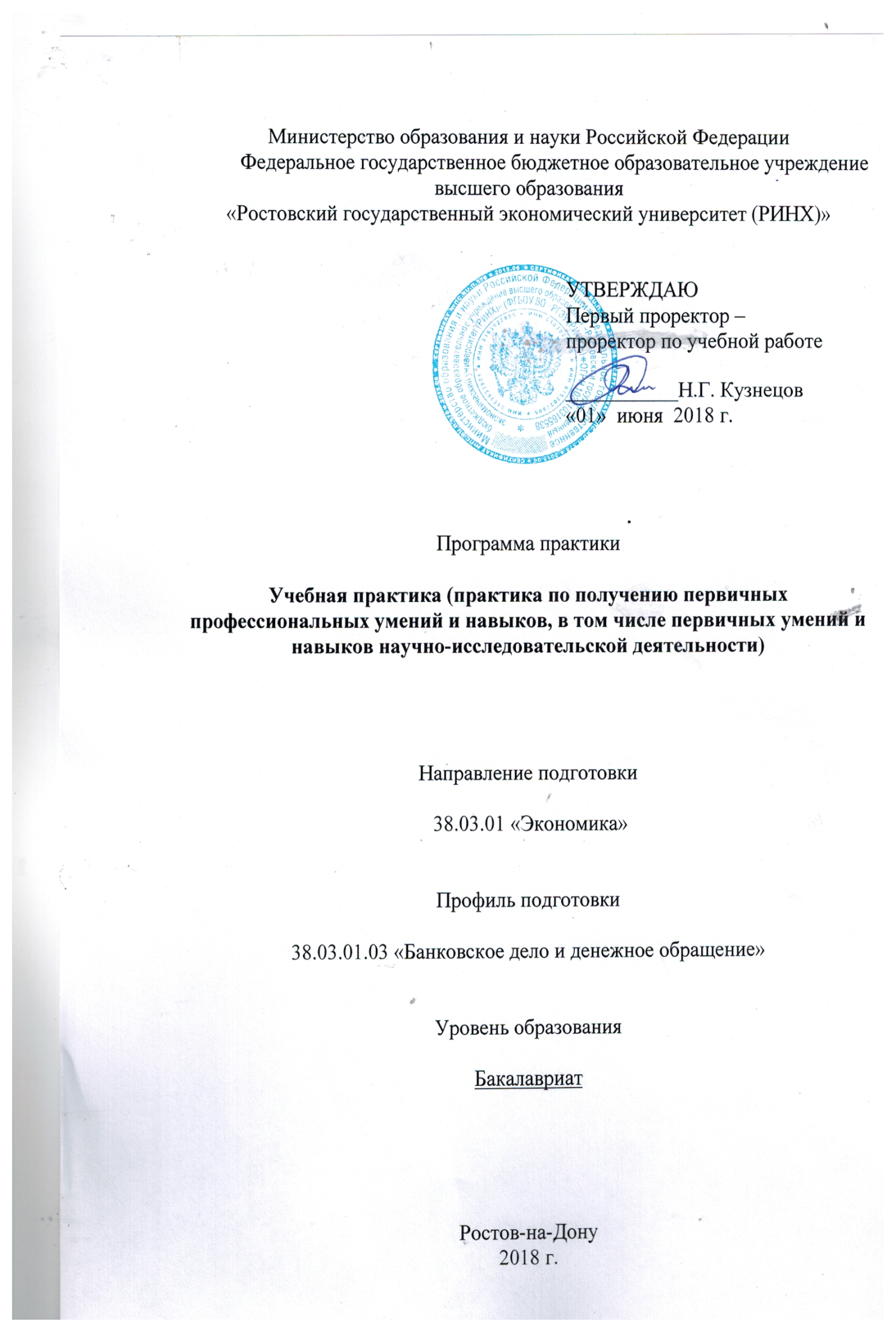 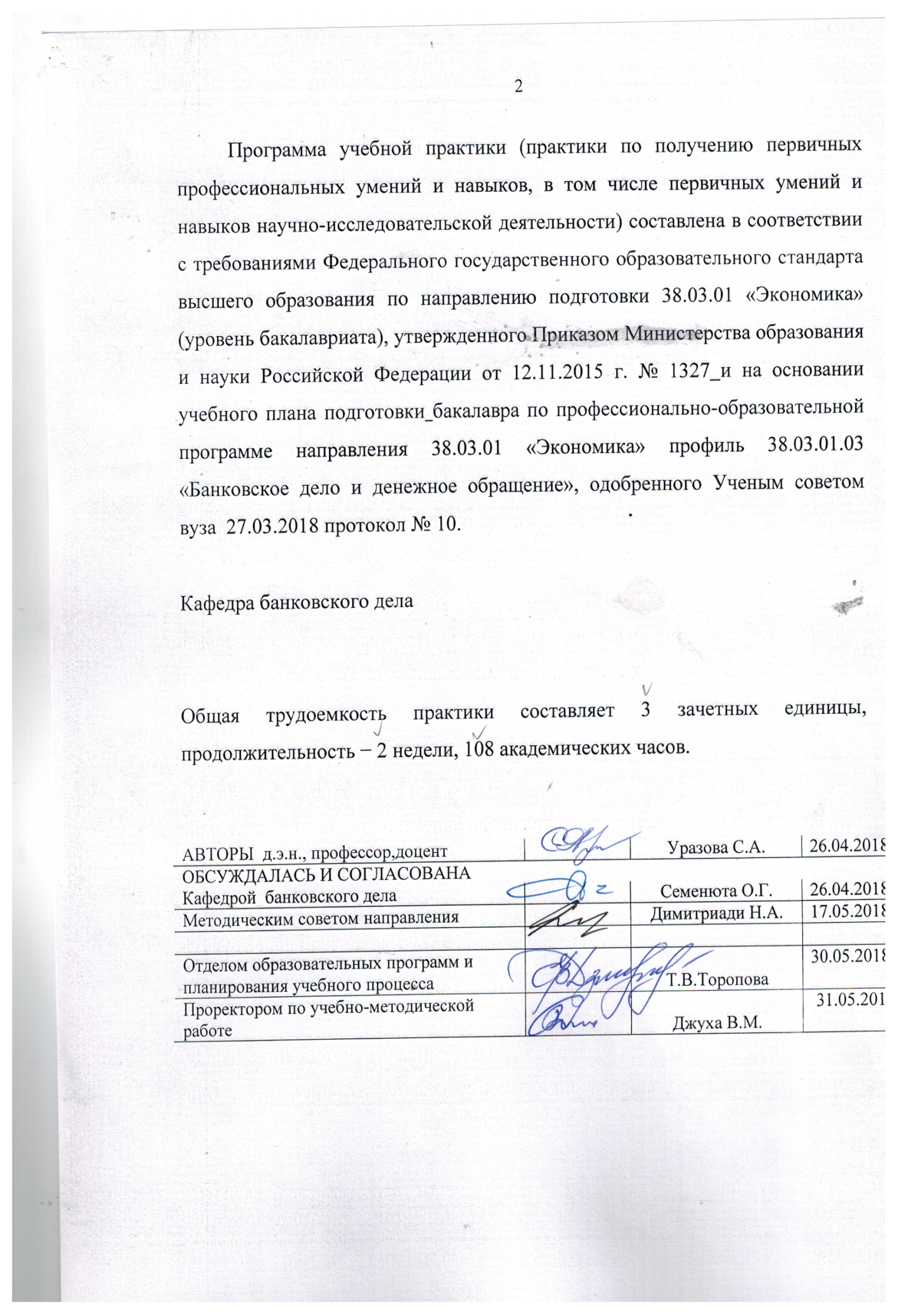 ЦЕЛИ И ЗАДАЧИ ПРОВЕДЕНИЯ ПРАКТИКИЦели практики: Учебная практика проводится в целях получения первичных профессиональных умений и навыков, расширения, углубления, закрепления полученных студентом в процессе аудиторных занятий и самостоятельной работы теоретических знаний, выработки  первичных профессиональных умений и навыков самостоятельного решения задач     в области банковской  и научно-исследовательской деятельности на основе поиска и первичной обработки экономических данных.Задачи практики: -      формирование у студентов знаний в области федерального законодательства, регламентирующего деятельность банков в РФ;-    формирование навыков создания библиографического списка по вопросам организации денежного обращения и банковской деятельности;-    формирование навыков решения задач, связанных с анализом динамики основных макроэкономических показателей, денежного обращения и банковской системы РФ.   МЕСТО ПРАКТИКИ В СТРУКТУРЕ ОБРАЗОВАТЕЛЬНОЙ ПРОГРАММЫЦикл (раздел) ОП: Б2.Курс: 1 курс – очная форма обучения, 2 курс – заочная форма обучения.Связь с дисциплинами учебного планаТРЕБОВАНИЯ К РЕЗУЛЬТАТАМ ПРОХОЖДЕНИЯ ПРАКТИКИСПОСОБЫ ПРОВЕДЕНИЯ ПРАКТИКИОпределяется местонахождением базы практики: - стационарная (в случае, если база практики расположена на территории г.Ростова-на-Дону);- выездная (иначе).ФОРМЫ ПРОВЕДЕНИЯ ПРАКТИКИ            ДискретнаяМЕСТО ПРОВЕДЕНИЯ ПРАКТИКИПрактика проводится в  РГЭУ(РИНХ)СОДЕРЖАНИЕ ПРАКТИКИФормами отчетности студентов о прохождении практики являются дневник и отчет.ФОНД ОЦЕНОЧНЫХ СРЕДСТВФонд оценочных средств для проведения промежуточной аттестации обучающихся по практике представлен в Приложении 1 к программе практики.УЧЕБНО-МЕТОДИЧЕСКОЕ И ИНФОРМАЦИОННОЕ ОБЕСПЕЧЕНИЕ ПРАКТИКИОсновная и дополнительная литератураПеречень ресурсов информационно-телекоммуникационной сети «Интернет»Перечень программного обеспеченияПеречень информационно-справочных системМАТЕРИАЛЬНО-ТЕХНИЧЕСКОЕ ОБЕСПЕЧЕНИЕ ПРАКТИКИМатериально-техническое обеспечение практики должно быть достаточным для достижения целей практики и должно соответствовать действующим санитарным и противопожарным нормам, а также требованиям техники безопасности при проведении учебных и научно-производственных работ.    Студентам должна быть обеспечена возможность доступа к информации, необходимой    для выполнения задания по практике и написанию отчета. Организации, учреждения и предприятия, а также учебно-научные подразделения Университета должны обеспечить рабочее место студента компьютерным оборудованием в объемах, достаточных для достижения целей практики.В библиотеке РГЭУ (РИНХ) студентам обеспечивается доступ к справочной, научной и учебной  литературе, монографиям и периодическим научным изданиям по специальности. При подготовке отчета о практике  студенты используют информационные ресурсы и базы данных Internet, электронный каталог библиотеки, электронно-библиотечную систему.МЕТОДИЧЕСКИЕ УКАЗАНИЯПланотчета о прохождении  учебной практики  -  практики по получению первичных профессиональных умений и навыков, в том числе первичных умений и навыков научно-исследовательской деятельностиРаздел  1 Правовые основы организации банковской деятельности и структура банковской системы РФ.Раздел  2             Правовые основы организации работы ЦБ РФ..Раздел  3  Анализ динамики количества и территориального размещения кредитных организаций, действующих в РФ.Раздел 4Анализ динамики объемов ВВП, численности населения и количества предприятий в РФ.Раздел  5           5.1. Библиографический  список для подготовки реферата.          5.2. Реферат на тему «……..»     Отчет о практике выполняется на стандартных листах белой  бумаги,  на  одной  стороне,  формата А 4 (210х297 мм).  Текст  печатается шрифтом Times New Roman № 14 через 1,5 интервала. Все листы работы (текстовые, табличные) должны быть выполнены с  соблюдением следующих минимальных размеров полей: с левой стороны - ;  правой - не менее ;  сверху - и снизу - . При этом текст рамкой не очерчивается.Страницы в отчете должны иметь сквозную  нумерацию. Первой страницей считается "титульный лист",  за ним прилагается "Содержание" отчета - на этих листах не проставляется номер страницы, но они включаются в общую нумерацию отчета.Титульный лист выполняется на белой бумаге формата А 4.Образец оформления ТИТУЛЬНОГО ЛИСТА отчета представлен в Приложении 1. Содержание дается в виде перечня основных вопросов содержащихся в отчете. «Содержание» включает наименования всех заголовков, глав, параграфов и пунктов (если они имеют наименование) с указанием номера страниц, на которых размещается начало материала раздела, главы, параграфы, пункта. Разделы и пункты нумеруются арабскими цифрами. Текст основной  части отчета можно делить на параграфы и пункты (если есть необходимость).Отчет о практике  должен быть структурирован по разделам. Каждый  раздел состоит из текстовой части  и  приложений -практических материаловНазвание разделов их номер и название в тексте пишутся печатными буквами,  а название параграфов и пунктов - строчными буквами (кроме  первой  прописной).В тексте номер и название заголовков, а также страницы их начального текста  должны  соответствовать указателю "СОДЕРЖАНИЕ".В тексте  отчета  должны  использоваться абзацы (красная строка), которые делаются в начале первой  строки текста, в пределах .Ссылки в тексте на цитируемый материал из  использованных источников можно  давать  по одному из двух допустимых вариантов: либо в подстрочном примечании в конце страницы,  либо непосредственно в  тексте после окончания цитаты путем выделения ее в тексте двумя косыми чертами или в круглых скобках.Ссылки на иллюстрации и таблицы указывают их  порядковыми номерами,  например:  ". ..рис.1...",  "...в табл. 2.3...".Ссылки на формулы дают в скобках, например: "...из расчета, сделанного по формуле (3) видно…».К иллюстрациям относятся чертежи,  схемы, графики.Иллюстрации, занимающие менее 1/2 страницы,  могут располагаться в тексте отчета после первой ссылки на них и  обозначается сокращенно словом "Рис.".Иллюстрации, занимающие более 1/2 страницы, выносятся из текста, т.к. их  целесообразно выполнять на отдельном листе и давать их надо в разделе "ПРИЛОЖЕНИЯ". В этом случае они обозначаются не как рисунок - "Рис.", а как "Приложение" под соответствующим номером.Цифровой материал, как правило, должен оформляться в виде таблиц. Каждая таблица должна иметь заголовок, который пишется после слова  "Таблица".  Название  заголовка и слово "Таблица" начинают с прописной буквы,  а остальные - строчные. Заголовок не подчеркивают.Название заголовка размещается симметрично таблице. Нельзя заголовок  таблицы  и ее "шапку" помещать на одной странице текста, а форму - на следующей странице. "Шапка" таблицы и  ее  форма  должны  быть полностью расположены на одной стороне листа.Таблицы нумеруют также,  как и иллюстрации, т.е. последовательно арабскими цифрами.Таблицу, также как и иллюстрацию, размещают после первого упоминания о ней в тексте,  если она занимает объем менее 1/2 страницы. Таблицы, выполненные на отдельном листе или нескольких листах, помещают в раздел "ПРИЛОЖЕНИЯ", чтобы не загромождать текст работы.Если таблица не может поместиться на странице текста, где на нее делается ссылка,  то в этом случае таблицу можно переносить на следующую страницу после текстаБиблиографический список должен содержать перечень всех источников, которые использовались по выбранной теме (не менее 10). Список составляется в следующей последовательности:- федеральные законы, концепции и программы Правительства; нормативные материалы,  Положения Центрального банка РФ (Инструкции, указания, письма и т.п.);-   монографическая и учебная литература, статьи из газет и журналов;-электронные ресурсыМонографическая и периодическая литература дается в алфавитном порядке по фамилии авторов или по первой букве названия работы.Следует обращать внимание на то, что нормативно-правовые документы, книги и учебные пособия, журнальные и газетные статьи, электронные ресурсы  оформляются по-разному.Нормативно-правовые документы:1.	Гражданский кодекс Российской Федерации. Ч. 2. //Правовая система «Консультант+»2.	Федеральный закон от 02.12.1990 г. № 395-1 «О банках и банковской деятельности» (ред. от 30.09.2013.) //Правовая система «Консультант+»3.	Положение ЦБ РФ 19.06.2012 № 383-П «О правилах осуществления перевода денежных средств» (ред. от 15.07.2013) //Правовая система «Консультант+»Книги, учебные пособия, статьи из периодических и продолжающихся изданий:Ф.И.О. автора. Наименование работы (труда, книги). Город: Издательство, год публикации работы. Количество страниц. Например:Деньги, кредит, банки в Российской Федерации: учеб пособие/ Под ред. д.э.н., проф. Семенюты О.Г.- Ростов н/Д: РГЭА.- 2000.- 223с.Ф.И.О. автора, Наименование статьи// Название журнала. Год. №. Страницы.Например: Журналы:1.	Хандруев А.А. Интегрированный финансовый регулятор – российская модель  в контексте  мировой практики // Деньги и кредит. – 2013.- №10. -с. 24-32..Газетные статьи оформляются так же, но после года указывается дата выхода статьи:Трегубова Е. Когда заканчивается оптимизм. Что ждет россиян в условиях кризиса экономики // Аргументы и факты. - 2013. 9 ноября. – с. 3. Публикации, размещенные в интернет-источниках:Скогорева А. Гибкость и лояльность как факторы успеха // Национальный Банковский Журнал. – 2013. - №9 [Электронный ресурс]: 10.11.2013 г. -  http://bankir.ru/publikacii/s/gibkost-i-loyalnost-kak-faktory-uspekha-10004179/Электронные ресурсы:Российская государственная библиотека / Центр информ. технологий РГБ. —  Электрон. дан. — М. : Рос. гос. б-ка, 2010.. — http://www.rsl.ru.Приложения даются  после  списка использованных источников и оформляются как продолжение отчета с последующим указанием страниц. Приложения располагаются  в порядке появления на них ссылок в тексте. Каждое приложение  следует  начинать  с  новой страницы с указанием в правом верхнем углу (после номера страницы)  слова ПРИЛОЖЕНИЕ, написанного прописными буквами без кавычек.  Кроме этого, каждое приложение должно иметь  содержательный  заголовок, также как иллюстрация или таблица. Приложения нумеруются последовательно,  в порядке появления ссылок в тексте, арабскими цифрами, без знака N. Например: ПРИЛОЖЕНИЕ 1, ПРИЛОЖЕНИЕ 2 и т.д. Если приложение дается на нескольких листах  то, начиная со второго листа, в правом верхнем углу пишется строчными буквами (кроме первой прописной) слово "Продолжение'' и указываются N продолженного приложения,  например "Продолжение приложения 3". В текстовой части ссылки на приложение даются по типу: "... в приложении 2" или (приложение 2).В срок, определенный кафедрой, отчет должен быть оформлен с учетом вышеизложенных требований и сдан лаборанту кафедры. Руководитель практики от кафедры проверяет полноту отчета,  его соответствие программе практики и качество.   Если отчет соответствует предъявляемым требованиям,  руководитель допускает его к защите. Возможен также допуск к защите при условии доработки по замечаниям, если при проверке выявлены легкоустранимые недочеты. Если отчет не соответствует требованиям, его возвращают студенту на переработку.Защита отчета по практике включает ответы студента на замечания, сделанные при проверке отчета, вопросы преподавателя по содержанию текстовой части отчета и приложений документов.Защита отчета производится на кафедре в срок установленный деканатом. В процессе защиты дифференцировано по балльной системе оцениваются результаты практики, и эта оценка выставляется руководителем практики от кафедры в зачетную книжку студента и ведомость.Приложение 1 Образец титульного листаМИНИСТЕРСТВО ОБРАЗОВАНИЯ И НАУКИ РОССИЙСКОЙ ФЕДЕРАЦИИРОСТОВСКИЙ ГОСУДАРСТВЕННЫЙ ЭКОНОМИЧЕСКИЙ УНИВЕРСИТЕТ (РИНХ)Факультет Экономики и финансовКафедра «Банковское дело»ОТЧЕТ О ПРОХОЖДЕНИИ УЧЕБНОЙ ПРАКТИКИ  (Практика по получению первичных профессиональных умений и навыков, в том числе первичных умений и навыков научно-исследовательской деятельности)Ростов-на-Дону, 20…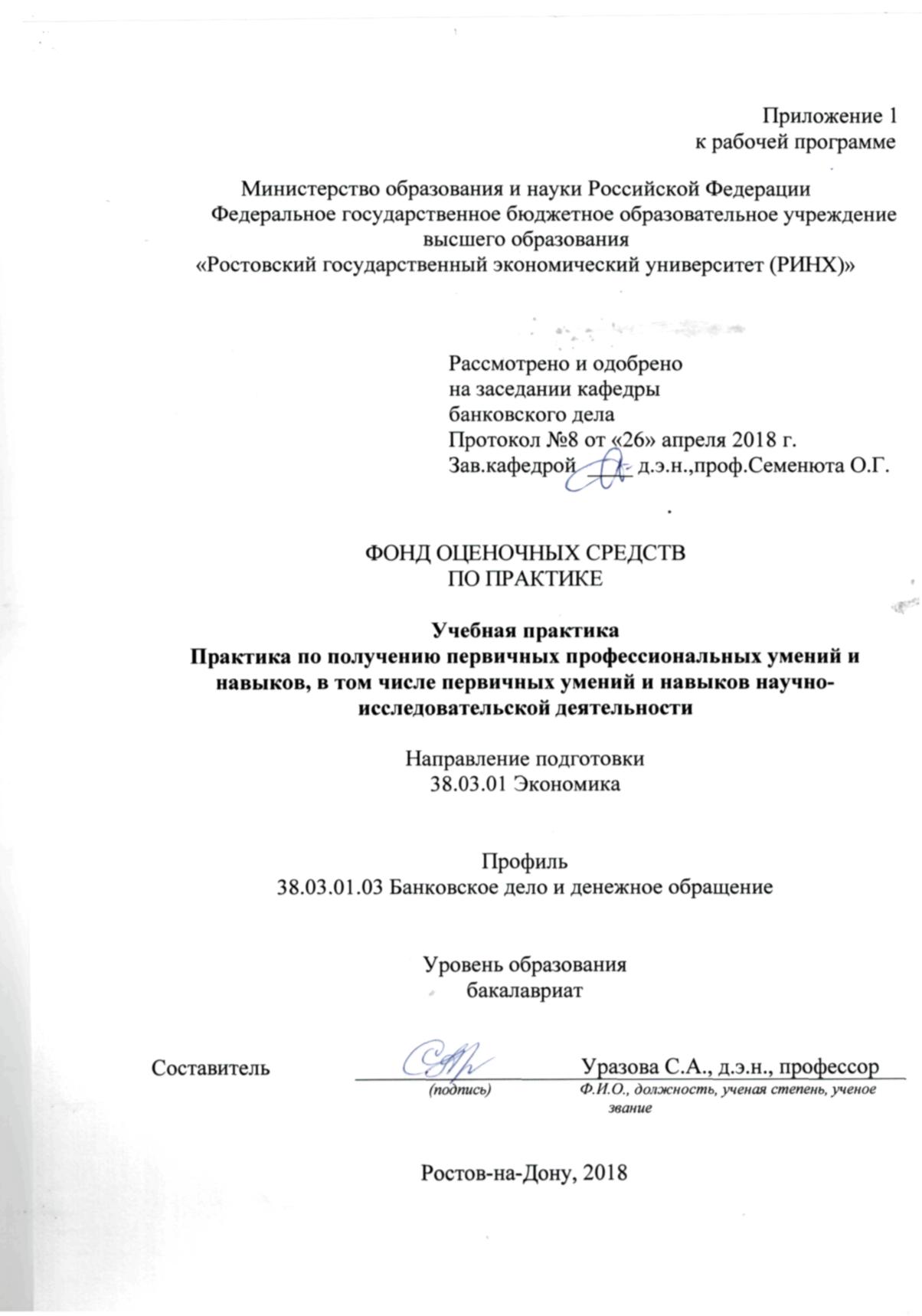 Оглавление1 Перечень компетенций с указанием этапов их формирования в процессе освоения образовательной программы	152 Описание показателей и критериев оценивания компетенций на различных этапах их формирования, описание шкал оценивания	153 Типовые контрольные задания или иные материалы, необходимые для оценки знаний, умений, навыков и (или) опыта деятельности, характеризующих этапы формирования компетенций в процессе освоения образовательной программы	184 Методические материалы, определяющие процедуры оценивания знаний, умений, навыков и (или) опыта деятельности, характеризующих этапы формирования компетенций	201 Перечень компетенций с указанием этапов их формирования в процессе освоения образовательной программыПеречень компетенций с указанием этапов их формирования представлен в п. 3. «Требования к результатам освоения практики» программы практики. 2 Описание показателей и критериев оценивания компетенций на различных этапах их формирования, описание шкал оценивания  2.1 Показатели и критерии оценивания компетенций:  ИЗ- индивидуальное задание2.2 Шкалы оценивания:   Текущий контроль успеваемости и промежуточная аттестация осуществляется в рамках накопительной балльно-рейтинговой системы в 100-балльной шкале:84-100 баллов (зачет с оценкой «отлично») 67-83 баллов ( зачет с оценкой «хорошо») 50-66 баллов ( зачет с оценкой «удовлетворительно») 0-49 баллов (незачет) 3 Типовые контрольные задания или иные материалы, необходимые для оценки знаний, умений, навыков и (или) опыта деятельности, характеризующих этапы формирования компетенций в процессе освоения образовательной программыИндивидуальное заданиеЗадание  1 Ознакомиться с  ФЗ «О банках и банковской деятельности» и на этой основе:а) дать характеристику структуры  банковской системы РФ;б) раскрыть содержание понятий «банк», «кредитная организация», «небанковская кредитная организация»;в) рассмотреть виды банковских операций.Задание  2 Ознакомиться с ФЗ «О ЦБ РФ (Банке России)» и на этой основе  дать характеристику:           а) целей и задач деятельности  Банка России;           б) функций Банка России;           в) спектра подчиненных Банку России некредитных  финансовых организаций.Задание  3 На основе данных  официального сайта Банка России (www.cbr.ru )  провести  анализ динамики количества и территориального размещения кредитных организаций, действующих в РФ по данным за последние 5 лет.Анализ должен сопровождаться построением графиков, отражающих динамику объемов и структуры рассматриваемых показателей.Задание 4На основе данных, представленных на официальном сайте Федеральной службы государственной статистики (www.gks.ru )  провести анализ динамики:а) объемов ВВП РФ за последние 5 лет;б) численности населения РФ за последние 5 лет;в) количества предприятий, действующих в РФ последние 5 лет.При проведении анализа динамики количества предприятий следует обратить внимание на их отраслевую принадлежность и территориальное размещение.Анализ должен сопровождаться построением графиков, отражающих динамику объемов и структуры рассматриваемых показателей.Задание  55.1. Сформировать библиографический  список для подготовки реферата.5.2. Подготовка реферата на тему, избранную студентом.      Тематика рефератов:Функции и роль банков в экономике.Роль центрального банка страны в экономике.Происхождение банков.Денежно-кредитная политика, ее инструменты.Банкирские дома, их происхождение.Банковские продукты для населения.Особенности безналичных расчетов населения.Система  SWIFT.Потребительское кредитование, тенденции его развития.Транснациональные банки.Ипотечное кредитование, его виды.Системы страхования вкладов:  международный опыт.Роль рекламы в банковской деятельности.Сегментация рынка банковских услуг.Ипотечные банки: российский и зарубежный опыт.Особенности  функционирования многофилиальных банков.Автокредитование:  тенденции и проблемы развития.Сберегательные банки в России и за рубежом.Деятельность небанковских кредитных организаций.Деятельность ломбардов: российский и зарубежный опыт.Современное состояние российской банковской системы.Виды коммерческих банков.Тенденции и проблемы развития российских банков.Сберегательное дело в России.Платежные системы, их виды.Управление персоналом банка,  мотивация работы сотрудников.Происхождение денег и денежного обращения.Сущность, функции и виды денег. Денежная масса и скорость обращения денег. Денежная система страны и ее элементы.  Функции и необходимость денег. Эволюция форм и видов денег.Электронные деньги. Кредитная и банковская системы.  Функции и операции Центрального банка РФ.  Пассивные операции коммерческих банков. Коммерческие банки: их роль и функции в рыночной экономике. Активные операции коммерческих банков.  Роль банковской системы в общественном производстве.  Мировая валютная система и ее модификация.  Валютная система Российской Федерации.Критерии оценивания:    -  зачет с оценкой «отлично» выставляется студенту, если выполнен полный объем практической работы. Студент продемонстрировал глубокие теоретические знания, заинтересованное отношение к профессиональной деятельности и своим обязанностям; - зачет с оценкой «хорошо» выставляется студенту, если выполнен зполный объем работы, предусмотренный  программой практики. Студент проявил ответственное отношение к профессиональной работе; - зачет с оценкой «удовлетворительно» выставляется студенту, если программа выполнена в полном объеме, но содержание работы и итоговая документация не в полной мере отвечает предъявляемым требованиям. Имеются замечания руководителя практики относительно самостоятельности,    исполнительности   и   ответственности студента при выполнении заданий;         - незачет  выставляется студенту, если программа выполнена не в полном объеме.4 Методические материалы, определяющие процедуры оценивания знаний, умений, навыков и (или) опыта деятельности, характеризующих этапы формирования компетенцийПроцедуры оценивания включают в себя текущий контроль и промежуточную аттестацию.Текущий контроль по практике проводится в форме контроля на каждом этапе, указанном в таблице раздела 7 программы практики.  	Промежуточная аттестация проводится в форме зачета с оценкой. Аттестацию студентов по итогам практики проводит руководитель практики от РГЭУ (РИНХ) на основании оформленного отчета. Защита отчета проводится в форме индивидуального собеседования.Перечень предшествующих дисциплинПеречень последующих дисциплин, видов работЭкономическая теорияБанковское делоВведение в специальностьДенежные системы и организация денежного обращенияДеньги, кредит, банкиБанковские системы стран мираБанковские продукты и банковская конкуренцияФинансирование и кредитование инвестиционной деятельностиБанковский менеджментПроизводственная практика (научно-исследовательская работа)Формируемые компетенцииФормируемые компетенцииОсваиваемыезнания, умения, владенияКодНаименованиеОсваиваемыезнания, умения, владенияОбщекультурные компетенции (ОК) Общекультурные компетенции (ОК) Общекультурные компетенции (ОК) ОК – 7 способность к самоорганизации и самообразованиюЗ основные источники информации для самостоятельного изучения основ банковского дела; федеральное законодательство, регламентирующее деятельность банков в РФОК – 7 способность к самоорганизации и самообразованиюУ применять методы самообразования для  самостоятельного повышения профессиональной компетентности в сфере банковского делаОК – 7 способность к самоорганизации и самообразованиюВ  навыками самоорганизации для самостоятельной работы с литературой, посвященной вопросам организации банковского делаОбщепрофессиональные компетенции (ОПК)Общепрофессиональные компетенции (ОПК)Общепрофессиональные компетенции (ОПК)ОПК-1способность решать стандартные задачи профессиональной деятельности на основе информационной и библиографической культуры с применением информационно-коммуникационных технологий и с учетом основных требований информационной безопасностиЗ основные источники информации для формирования библиографических списков по вопросам организации банковской деятельностиОПК-1способность решать стандартные задачи профессиональной деятельности на основе информационной и библиографической культуры с применением информационно-коммуникационных технологий и с учетом основных требований информационной безопасностиУ формировать с использованием информационно-коммуникационных технологий библиографические списки для изучения различных аспектов банковской деятельности ОПК-1способность решать стандартные задачи профессиональной деятельности на основе информационной и библиографической культуры с применением информационно-коммуникационных технологий и с учетом основных требований информационной безопасностиВ навыками формирования с использованием библиотечного фонда и интернет-ресурсов перечня библиографических источников по вопросам банковского дела; навыками решения задач, связанных с анализом динамики основных макроэкономических показателей, денежного обращения и банковской системы РФ.   Профессиональные компетенции (ПК)Профессиональные компетенции (ПК)Профессиональные компетенции (ПК)ПК-1способность собрать и проанализировать исходные данные, необходимые для расчета экономических и социально-экономических показателей, характеризующих деятельность хозяйствующих субъектовЗ источники  статистических данных, характеризующих  макроэкономические показатели ПК-1способность собрать и проанализировать исходные данные, необходимые для расчета экономических и социально-экономических показателей, характеризующих деятельность хозяйствующих субъектовУ осуществлять поиск информации по полученному заданию, сбор и анализ данных, необходимых для проведения конкретных экономических расчетов. ПК-1способность собрать и проанализировать исходные данные, необходимые для расчета экономических и социально-экономических показателей, характеризующих деятельность хозяйствующих субъектовВ методикой анализа процессов, явлений и объектов, относящихся к области профессиональной деятельности, анализа и интерпретация полученных результатов; методикой анализа и интерпретации показателей, характеризующих социально-экономические процессы и явления на микро- и макроуровнеПК-6способность анализировать и интерпретировать данные отечественной и зарубежной статистики о социально-экономических процессах и явлениях, выявлять тенденции изменения социально-экономических показателейЗ основные методы анализа информации о макроэкономических показателях РФ и структуре банковской системы РФПК-6способность анализировать и интерпретировать данные отечественной и зарубежной статистики о социально-экономических процессах и явлениях, выявлять тенденции изменения социально-экономических показателейУ  выявлять тенденции развития банковской системы РФ, применять полученные теоретические знания об экономических процессах и явлениях при анализе конкретных экономических ситуаций и решении практических задачПК-6способность анализировать и интерпретировать данные отечественной и зарубежной статистики о социально-экономических процессах и явлениях, выявлять тенденции изменения социально-экономических показателейВ навыками анализа и интерпретации данных статистики, навыками построения научного текста и способами аргументации в нем.№ п/пРазделы (этапы) практикиВиды работ Трудоемкость в часахФормы контроля1Подготовительный Знакомство с местом прохождения практики. Производственный инструктаж10План прохождения практики2Производственный Выполнение заданий, сбор, обработка, систематизация материала60Дневник и отчет3АналитическийАнализ полученной информации30Дневник и отчет4ЗаключительныйПодготовка отчетной документации по итогам практики; составление и оформление отчета о прохождении практики; сдача отчета о прохождении практики на кафедру8Дневник и отчетИТОГО108Зачет с оценкой№Выходные данныеКоличество экземпляровОсновная литератураОсновная литератураОсновная литература1Деньги, кредит, банки /под ред. Белоглазовой Г.Н. - М.ЮРАЙТ, 2014 – 620 с502 Челноков В. А., Эриашвили Н. Д., Ольшаный А. И. Деньги. Кредит. Банки. Учебное пособие. - М.: Юнити-Дана, 2015. – 481 с.  - ISBN: 978-5-238-01222-3; То же [Электронный ресурс]. - URL:http://biblioclub.ru/index.php?page=book_red&id=114797&sr=1http://biblioclub.ru/ - неограниченный доступ для зарегистрированных пользователей3Банки и небанковские кредитные организации и их операции : учебник / Е.Ф. Жуков, Н.Д. Эриашвили, Л.Т. Литвиненко и др. ; под ред. Е.Ф. Жуков, Н.Д. Эриашвили. - 4-е изд., перераб. и доп. - М. : Юнити-Дана, 2015. - 559 с. - Библиогр. в кн. - ISBN 978-5-238-02239-0 ; То же [Электронный ресурс]. - URL: http://biblioclub.ru/index.php?page=book&id=116707http://biblioclub.ru/ - неограниченный доступ для зарегистрированных пользователей4Салихов, В.А. Основы научных исследований : учебное пособие / В.А. Салихов. - 2-е изд., стер. - Москва ; Берлин : Директ-Медиа, 2017. - 150 с. : ил., табл. - Библиогр.: с. 134-135. - ISBN 978-5-4475-8786-4 ; То же [Электронный ресурс]. - URL: http://biblioclub.ru/index.php?page=book&id=455511http://biblioclub.ru/ - неограниченный доступ для зарегистрированных пользователейДополнительная литератураДополнительная литератураДополнительная литература1Белоглазова Г.Н.Банковское дело. Организация деятельности коммерческого банка [Текст] : учеб. для бакалавров : учеб. для студентов вузов, обучающихся по экон. спец. / Г. Н. Белоглазова, Л. П. Кроливецкая ; С.-Петерб. гос. ун-т экономики и финансов. - М. : Юрайт, 2012. - 422 с. - (Бакалавр). - 1500 экз. - ISBN 978-5-9916-1508-21012Зеленкова, Н.М. Деньги. Кредит. Банки : учебник / Н.М. Зеленкова, Е.Ф. Жуков, Н.Д. Эриашвили ; под ред. Е.Ф. Жуков. - 4-е изд., перераб. и доп. - М. : Юнити-Дана, 2015. - 783 с. : табл., граф., ил., схемы - Библиогр. в кн. - ISBN 978-5-238-01529-3 ; То же [Электронный ресурс]. - URL: http://biblioclub.ru/index.php?page=book&id=114805http://biblioclub.ru/ - неограниченный доступ для зарегистрированных пользователей3Костерина Т.М. Банковское дело. учебник для академ. бакалавриата. М.,ЮРАЙТ, 2015 – 332 с.544Шкляр, М.Ф. Основы научных исследований : учебное пособие / М.Ф. Шкляр. - 6-е изд. - Москва : Издательско-торговая корпорация «Дашков и К°», 2017. - 208 с. - (Учебные издания для бакалавров). - Библиогр.: с. 195-196. - ISBN 978-5-394-02518-1 ; То же [Электронный ресурс]. - URL: http://biblioclub.ru/index.php?page=book&id=450782http://biblioclub.ru/ - неограниченный доступ для зарегистрированных пользователей№Выходные данныеwww.cbr.ru -Центральный банк Российской Федерацииwww.asv.org.ru – Агентство по страхованию вкладов.www.gks.ru- Росстатwww.bankir.ru  - "Банкир.ру" - портал о банковском бизнесеwww.arb.ru - Ассоциация российских банковwww.asros.ru – Ассоциация региональных банков России№Наименование программного обеспечения1Microsoft Office№Наименование информационно-справочных систем1ИПС «Гарант»2ИПС «Консультант +»Студента ____курса,группы _____(ПОДПИСЬ)Ф.И.О.Направление  38.03.01 ЭкономикаПрофиль  38.03.01.03 «Банковское дело и денежное обращение»Направление  38.03.01 ЭкономикаПрофиль  38.03.01.03 «Банковское дело и денежное обращение»Ф.И.О.Руководитель практики от кафедры:(уч. степень, уч. звание)(ПОДПИСЬ)Ф.И.О.ЗУН, составляющие компетенцию Показатели оцениванияКритерии оцениванияСредства оцениванияОК – 7 способность к самоорганизации и самообразованиюОК – 7 способность к самоорганизации и самообразованиюОК – 7 способность к самоорганизации и самообразованиюОК – 7 способность к самоорганизации и самообразованиюЗ основные источники информации для самостоятельного изучения основ банковского дела; федеральное законодательство, регламентирующее деятельность банков в РФУ применять методы самообразования для  самостоятельного повышения профессиональной компетентности в сфере банковского делаВ  навыками самоорганизации для самостоятельной работы с литературой, посвященной вопросам организации банковского делапоиск и сбор необходимой литературы;изучение федерального законодательства, регламентирующего деятельность банков в РФсоответствие проблеме исследования; соответствие представленной в отчете литературе, сведениям из информационных ресурсов Интернет;актуальность федерального законодательства и нормативных документов, используемых в отчетеИЗОПК-1  способность решать стандартные задачи профессиональной деятельности на основе информационной и библиографической культуры с применением информационно-коммуникационных технологий и с учетом основных требований информационной безопасностиОПК-1  способность решать стандартные задачи профессиональной деятельности на основе информационной и библиографической культуры с применением информационно-коммуникационных технологий и с учетом основных требований информационной безопасностиОПК-1  способность решать стандартные задачи профессиональной деятельности на основе информационной и библиографической культуры с применением информационно-коммуникационных технологий и с учетом основных требований информационной безопасностиОПК-1  способность решать стандартные задачи профессиональной деятельности на основе информационной и библиографической культуры с применением информационно-коммуникационных технологий и с учетом основных требований информационной безопасностиЗ основные источники информации для формирования библиографических списков по вопросам организации банковской деятельностиУ формировать с использованием информационно-коммуникационных технологий библиографические списки для изучения различных аспектов банковской деятельности В навыками формирования с использованием библиотечного фонда и интернет-ресурсов перечня библиографических источников по вопросам банковского дела; навыками решения задач, связанных с анализом динамики основных макроэкономических показателей, денежного обращения и банковской системы РФ.   поиск и сбор необходимой литературы для подготовки реферата в том числе с использованием современных информационно- коммуникационных технологий  и глобальных информационных ресурсов,  реферат, соответствие проблеме исследования; соответствие представленной в отчете информации сведениям из информационных ресурсов Интернет; объем выполненных работы (в полном, не полном объеме);соответствие отчета требованиямИЗПК-1 способность собрать и проанализировать исходные данные, необходимые для расчета экономических и социально-экономических показателей, характеризующих деятельность хозяйствующих субъектовПК-1 способность собрать и проанализировать исходные данные, необходимые для расчета экономических и социально-экономических показателей, характеризующих деятельность хозяйствующих субъектовПК-1 способность собрать и проанализировать исходные данные, необходимые для расчета экономических и социально-экономических показателей, характеризующих деятельность хозяйствующих субъектовПК-1 способность собрать и проанализировать исходные данные, необходимые для расчета экономических и социально-экономических показателей, характеризующих деятельность хозяйствующих субъектовЗ источники  статистических данных, характеризующих  макроэкономические показателиУ  выявлять тенденции развития банковской системы РФ, применять полученные теоретические знания об экономических процессах и явлениях при анализе конкретных экономических ситуаций и решении практических задачВ навыками анализа и интерпретации данных статистики, навыками построения научного текста и способами аргументации в нем.поиск и сбор статистической информации для отчета, использование различных баз данных для подбора статистической информации;соответствие проблеме исследования; соответствие представленной в отчете литературе, сведениям из информационных ресурсов Интернет ,соответствие отчета требованиямИЗПК-6 способность анализировать и интерпретировать данные отечественной и зарубежной статистики о социально-экономических процессах и явлениях, выявлять тенденции изменения социально-экономических показателейПК-6 способность анализировать и интерпретировать данные отечественной и зарубежной статистики о социально-экономических процессах и явлениях, выявлять тенденции изменения социально-экономических показателейПК-6 способность анализировать и интерпретировать данные отечественной и зарубежной статистики о социально-экономических процессах и явлениях, выявлять тенденции изменения социально-экономических показателейПК-6 способность анализировать и интерпретировать данные отечественной и зарубежной статистики о социально-экономических процессах и явлениях, выявлять тенденции изменения социально-экономических показателейЗ основные методы анализа информации о макроэкономических показателях РФ и структуре банковской системы РФ У  выявлять тенденции развития банковской системы РФ, применять полученные теоретические знания об экономических процессах и явлениях при анализе конкретных экономических ситуаций и решении практических задач В навыками анализа и интерпретации данных статистики, навыками построения научного текста и способами аргументации в нем.поиск и сбор необходимой для написания реферата и отчета информации, анализ статистических данных соответствие проблеме исследования; соответствие представленной в отчете литературе, сведениям из информационных ресурсов Интернет ,соответствие отчета требованиямИЗ